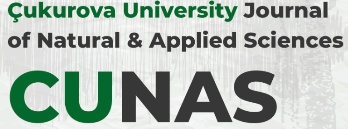 COPYRIGHT TRANSFER FORM Title of the manuscriptCorresponding Author (on behalf of all authors)The Author’s Responsibilities Signature Corresponding Author Article(s) must be submitted on the understanding that they have not been published elsewhere and are not currently under consideration by another journal or any other publisher. The submitting author is responsible for ensuring that the article’s publication has been approved by all the other co-authors. The author(s) undertake(s) all scientific and ethical responsibility for the manuscript. 